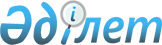 О подписании Протокола о внесении изменения в Соглашение между Правительством Республики Казахстан и Правительством Республики Таджикистан о трудовой деятельности и защите прав трудящихся-мигрантов, граждан Республики Казахстан, временно работающих на территории Республики Таджикистан, о трудовой деятельности и защите прав трудящихся-мигрантов, граждан Республики Таджикистан, временно работающих на территории Республики Казахстан от 4 мая 2006 года
					
			Утративший силу
			
			
		
					Постановление Правительства Республики Казахстан от 8 ноября 2008 года № 1030. Утратило силу постановлением Правительства Республики Казахстан от 6 ноября 2013 года № 1166

      Сноска. Утратило силу постановлением Правительства РК от 06.11.2013 № 1166.      Правительство Республики Казахстан ПОСТАНОВЛЯЕТ: 



      1. Одобрить прилагаемый проект Протокола о внесении изменения в Соглашение между Правительством Республики Казахстан и Правительством Республики Таджикистан о трудовой деятельности и защите прав трудящихся-мигрантов, граждан Республики Казахстан, временно работающих на территории Республики Таджикистан, о трудовой деятельности и защите прав трудящихся-мигрантов, граждан Республики Таджикистан, временно работающих на территории Республики Казахстан от 4 мая 2006 года. 



      2. Уполномочить Министра труда и социальной защиты населения Республики Казахстан Абдыкаликову Гульшару Наушаевну подписать от имени Правительства Республики Казахстан Протокол о внесении изменения в Соглашение между Правительством Республики Казахстан и Правительством Республики Таджикистан о трудовой деятельности и защите прав трудящихся-мигрантов, граждан Республики Казахстан, временно работающих на территории Республики Таджикистан, о трудовой деятельности и защите прав трудящихся-мигрантов, граждан Республики Таджикистан, временно работающих на территории Республики Казахстан от 4 мая 2006 года, разрешив вносить изменения и дополнения, не имеющие принципиального характера.

      Сноска. Пункт 2 в редакции постановления Правительства РК от 16.03.2010 № 204.



      3. Настоящее постановление вводится в действие со дня подписания.       Премьер-Министр 

      Республики Казахстан                       К. Масимов Одобрен           

постановлением Правительства 

Республики Казахстан    

от 8 ноября 2008 года № 1030 проект  

Протокол 

о внесении изменения в Соглашение между Правительством 

Республики Казахстан и Правительством Республики Таджикистан 

о трудовой деятельности и защите прав трудящихся-мигрантов, 

граждан Республики Казахстан, временно работающих на территории 

Республики Таджикистан, о трудовой деятельности и защите прав 

трудящихся-мигрантов, граждан Республики Таджикистан, временно 

работающих на территории Республики Казахстан 

от 4 мая 2006 года       Правительство Республики Казахстан и Правительство Республики Таджикистан, далее именуемые Сторонами, 

      исходя из стремления народов обеих стран к сохранению и упрочнению исторических традиционно дружественных связей и отношений добрососедства, 

      желая создать благоприятные условия гражданам обоих государств для осуществления ими трудовой деятельности на территориях Республики Казахстан и Республики Таджикистан, для развития и углубления всесторонних отношений стратегического партнерства и союзничества между двумя государствами, 

      руководствуясь взаимным стремлением к укреплению и развитию экономических связей между обоими государствами, 

      в целях предоставления трудящимся-мигрантам упрощенного порядка для осуществления трудовой деятельности на территориях государств Сторон, 

      согласились о нижеследующем:  

Статья 1       В соответствии со статьей 15 Соглашения между Правительством Республики Казахстан и Правительством Республики Таджикистан о трудовой деятельности и защите прав трудящихся-мигрантов, граждан Республики Казахстан, временно работающих на территории Республики Таджикистан, о трудовой деятельности и защите прав трудящихся-мигрантов, граждан Республики Таджикистан, временно работающих на территории Республики Казахстан от 4 мая 2006 года (далее - Соглашение) внести следующее изменение: 

       статью 4 изложить в следующей редакции: 

      "Для реализации положений настоящего Соглашения Стороны назначают уполномоченные органы: 

      от Республики Казахстан - Министерство труда и социальной защиты населения Республики Казахстан и Министерство внутренних дел Республики Казахстан. 

      от Республики Таджикистан - Министерство внутренних дел Республики Таджикистан и Министерство труда и социальной защиты населения Республики Таджикистан. 

      Уполномоченные органы Сторон будут ежегодно осуществлять обмен данными о численности и профессиональном составе трудящихся-мигрантов. 

      При изменении наименования уполномоченных органов Стороны незамедлительно уведомляют об этом друг друга по дипломатическим каналам.".  

Статья 2       Настоящий Протокол является неотъемлемой частью Соглашения и вступает в силу с даты получения последнего письменного уведомления о выполнении Сторонами необходимых внутригосударственных процедур. 

      Настоящий Протокол остается в силе на период действия Соглашения.       Совершен в г. _____________ "___" _____________ 2008 г. в двух экземплярах, каждый на казахском, таджикском и русском языках, причем все тексты имеют одинаковую силу. 

      В случае возникновения разногласий в толковании положений настоящего Протокола, Стороны будут руководствоваться текстом на русском языке.       За Правительство                        За Правительство 

    Республики Казахстан                   Республики Таджикистан 
					© 2012. РГП на ПХВ «Институт законодательства и правовой информации Республики Казахстан» Министерства юстиции Республики Казахстан
				